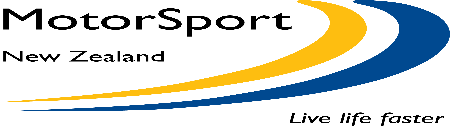 
NOTIFICATION OF DECISION
FROM THE CLERK OF THE COURSE OF THE MEETINGREFER OVELEAF FOR IMPORTANT INFORMATIONUYOUR OBLIGATIONSWhere a penalty applied includes a fine, the National Sporting Code (Part VIII – Penalties, Article 97) requires you to pay all fines and costs imposed to MotorSport New Zealand within 48 hours of the Decision in which the fine was imposed.

Fines can be paid via the following methods:Direct Credit to MotorSport New Zealand (ASB Bank 12-3192-0017344-00) (preferred method) 
Please use your last name and “Fine” as a reference.Completing the Credit Card section on the Decision FormCash paid directly to the Clerk of the Course or MotorSport New Zealand OfficeMotorSport New Zealand no longer accepts cheques as a method of payment.Where a penalty applied includes an Endorsement of Licence, you are required to retain the Decision Form and present it should you be called to any further hearing(s) during the period of the Endorsement.

Endorsements and/or Suspensions are processed within the MotorSport New Zealand database which will provide automated emails to the competitor.

For further information, please refer to the National Sporting Code, Part VIII (90-107) Penalties.
UYOUR RIGHTSYou have the right to Protest, in accordance with the provision of the National Sporting Code, to the Stewards of the Meeting.If you decide that you wish to exercise this right, then:Consult the National Sporting Code Part IX - Protests.
Time limits for Protest are specified in the National Sporting Code.  It is essential you consider these immediately.
Competitor Relations Officers can assist you research your rights on these matters.
Every protest shall be in writing and accompanied by a fee, the level of which shall be prescribed by MotorSport NZ in Appendix One of the National Sporting Code, which fee shall only be returned if the protest is prima facie well-founded or if so directed by MotorSport NZ.Decision #:Competitor Name:Competitor Name:Competition #:Licence #:Permit #:Name of Meeting:Name of Meeting:Class:Class:FINDING: (quote what your finding is and why)
The Clerk of the Course finds that:FINDING: (quote what your finding is and why)
The Clerk of the Course finds that:FINDING: (quote what your finding is and why)
The Clerk of the Course finds that:FINDING: (quote what your finding is and why)
The Clerk of the Course finds that:FINDING: (quote what your finding is and why)
The Clerk of the Course finds that:RULE BREACH: (quote the rules breached)RULE BREACH: (quote the rules breached)RULE BREACH: (quote the rules breached)RULE BREACH: (quote the rules breached)RULE BREACH: (quote the rules breached)PENALTY TO BE APPLIED: (quote applicable penalty)The Clerk of the Course finds that:PENALTY TO BE APPLIED: (quote applicable penalty)The Clerk of the Course finds that:PENALTY TO BE APPLIED: (quote applicable penalty)The Clerk of the Course finds that:PENALTY TO BE APPLIED: (quote applicable penalty)The Clerk of the Course finds that:PENALTY TO BE APPLIED: (quote applicable penalty)The Clerk of the Course finds that:THIS NOTIFICATION OF DECISION BEING ISSUED BY:THIS NOTIFICATION OF DECISION BEING ISSUED BY:THIS NOTIFICATION OF DECISION BEING ISSUED BY:THIS NOTIFICATION OF DECISION BEING ISSUED BY:THIS NOTIFICATION OF DECISION BEING ISSUED BY:Name:
Licence Number:Name:
Licence Number:Signature:Signature:Signature:Date:Date:Time:Time:Time:Card No:Name on Card:                                                                                                                                                         Expiry Date:             /              Signature:                                                                                                                                                                                                                      A 2.5% surcharge applies to all credit card payments            GST Number # 10-062-349
Bank Account: ASB Bank 12-3192-0017344-00 (Ref: FINE)   We do not accept cash or chequesCard No:Name on Card:                                                                                                                                                         Expiry Date:             /              Signature:                                                                                                                                                                                                                      A 2.5% surcharge applies to all credit card payments            GST Number # 10-062-349
Bank Account: ASB Bank 12-3192-0017344-00 (Ref: FINE)   We do not accept cash or chequesCard No:Name on Card:                                                                                                                                                         Expiry Date:             /              Signature:                                                                                                                                                                                                                      A 2.5% surcharge applies to all credit card payments            GST Number # 10-062-349
Bank Account: ASB Bank 12-3192-0017344-00 (Ref: FINE)   We do not accept cash or chequesCard No:Name on Card:                                                                                                                                                         Expiry Date:             /              Signature:                                                                                                                                                                                                                      A 2.5% surcharge applies to all credit card payments            GST Number # 10-062-349
Bank Account: ASB Bank 12-3192-0017344-00 (Ref: FINE)   We do not accept cash or cheques